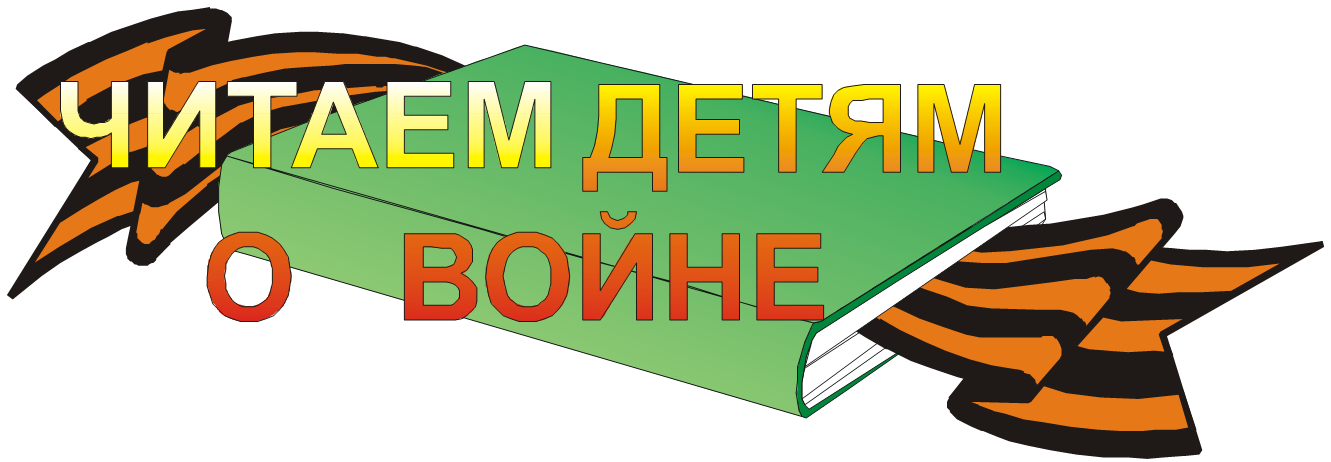 «Мы победили! В этих двух словахНаграда нам за пот и кровь, и муки,За тяжесть лет, за детский стон и страх,За  горечь ран и за печаль разлуки»       В. Лебедев-Кумач.Традиционно, готовясь отметить великий праздник Победы, 4 мая 2017 года все библиотеки Новосильского района приняли участие в Международной патриотической акции «Читаем детям о войне», приуроченной ко Дню Победы в Великой Отечественной войне 1941-1945 гг. Цель Акции – воспитание гражданственности и  патриотических чувств у детей и подростков на примере лучших образцов литературы о Великой Отечественной войне.Задача Акции – сохранение исторической памяти и передача её подрастающему поколению.Одновременно во всех библиотеках работниками, пользователями и гостями Акции были  прочитаны вслух лучшие художественные произведения о наиболее ярких эпизодах войны, показаны кадры видео хроники, слайды  презентаций и представлены вниманию участников  воспоминания очевидцев тех далёких огненных лет, звучали и пелись военные песни. Работниками Центральной детской библиотеки уже не первый год в канун Дня Победы проводится Акция «Прочитанная книга о войне – мой подарок к празднику Победы». Внимание к ветеранам и очевидцам событий Великой Отечественной войны,  стремление передать память о войне нашим детям и внукам - это признаки возрождающегося национального самосознания, нашего уважения к себе и своей стране. Литература, возможно, не в силах изменить мир, но все же книги о войне могут тронуть чье-то сердце и добавить хотя бы каплю доброты и внимания в нашу жизнь. И, возможно, они могут помочь нам передать осознание ценности мирной жизни.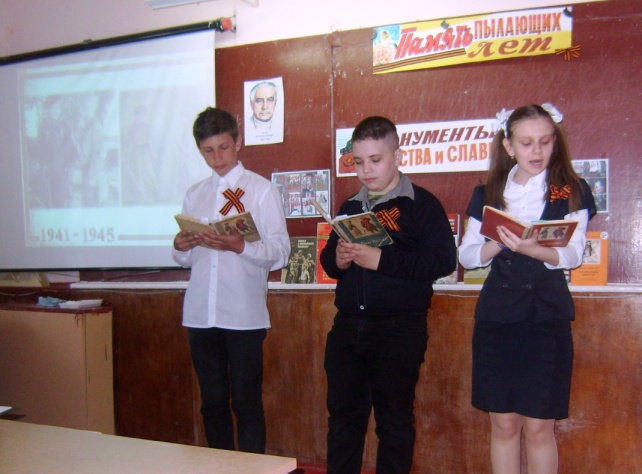 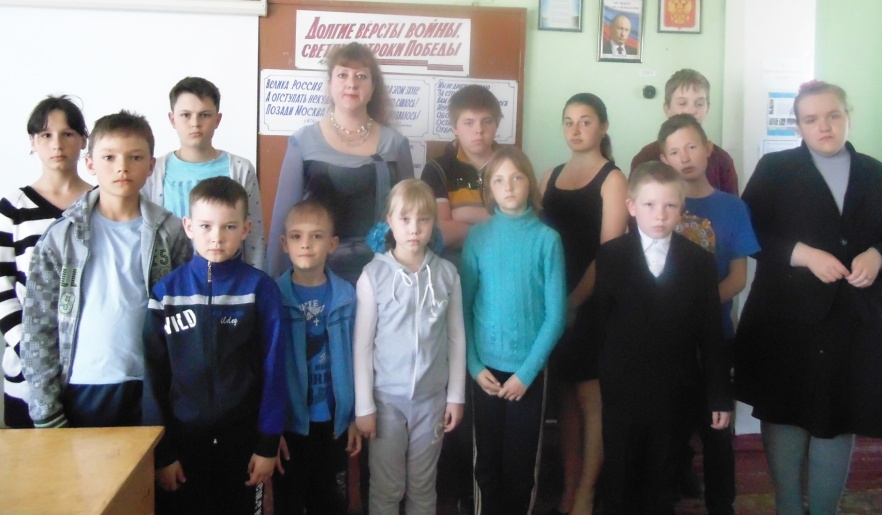 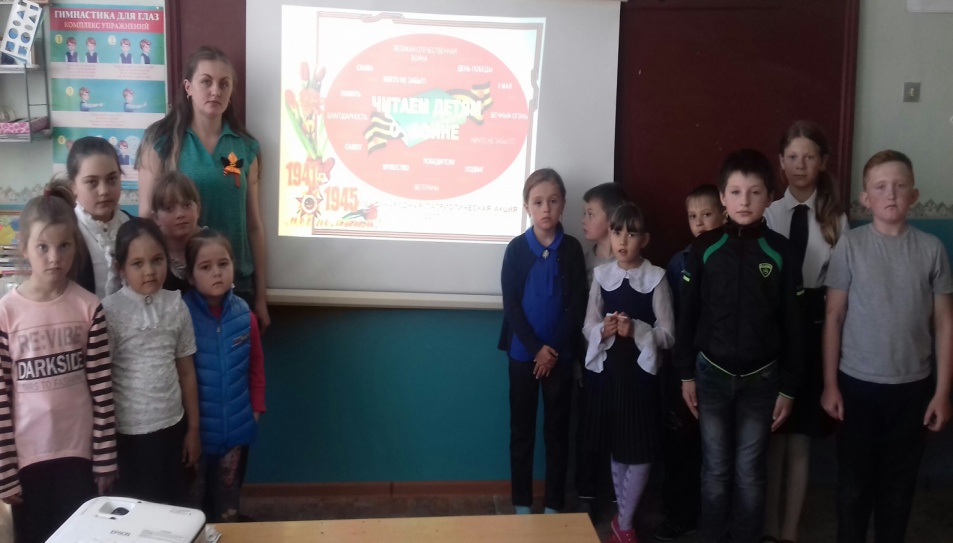 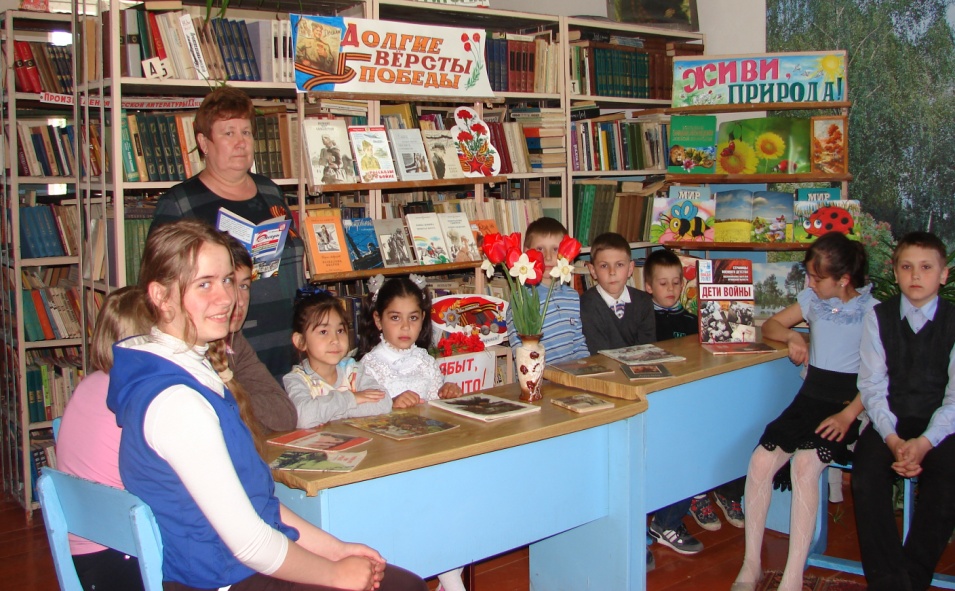 